XII MIĘDZYSZKOLNY KONKURS PIOSENKI 
„SZĘŚLIWYM BYĆ” MIELEC 2020 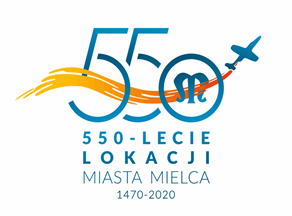 
W tegorocznej edycji zmieniamy formułę konkursu na online 
oraz nazwę na: XII Międzyszkolny Konkurs Kolęd, Pastorałek i Piosenek Bożonarodzeniowych „Śpiew Łączy Polaków” Mielec 2020 
Konkurs stanowi podsumowanie jubileuszu 550-lecia lokacji miasta Mielca.ORGANIZATORSzkoła Podstawowa nr 1 im. Władysława Szafera w MielcuStowarzyszenie Przyjaciół Szkoły Podstawowej nr 1 „Nasza Jedynka” w MielcuCEL I TEMAT KONKURSUKonkurs jest podsumowaniem muzycznym 550-lecia lokacji miasta Mielca. W tym roku duży nacisk kładziemy na wspólne muzykowanie stąd kategoria IV Rodzina.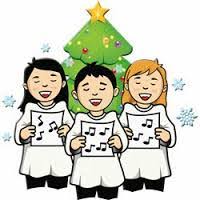 ZAŁOŻENIA KONKURSUPrezentacja dorobku artystycznego dzieci i młodzieży.Popularyzacja śpiewania kolęd, pastorałek, piosenek świątecznych, w tym również o tematyce zimowej  
w języku polskim.Wymiana pomysłów i doświadczeń w zakresie upowszechniania śpiewu wśród mielczan.Promocja twórczości artystycznej, śpiewu, gry na instrumentach, radości ze wspólnego muzykowania.UCZESTNICY Uczniowie mieleckich szkół podstawowych, liczba uczestników jest nieograniczona!Uczestnik przygotowuje dwa utwory:Pierwszy utwór obowiązkowy „Wśród Nocnej Ciszy” (podkład w załączeniu  do regulaminu). 
Nagranie wykonane w formule: uczestnik w słuchawkach ma podkład do kolędy „Wśród Nocnej Ciszy”, nagrywa wizje i sam głos (jedna zwrotka i refren).Drugi utwór – dowolny utwór zgodny z tematyką konkursu – zachęcamy do tworzenia akompaniamentu na żywo, wykorzystujcie swoje umiejętności i potencjał drzemiący w Waszych rodzinach!UCZESTNICY PREZENTUJĄ SIĘ W KATEGORIACHI kategoria kl. I-IIIII kategoria kl. IV-VIIII kategoria kl. VII-VIIIIV kategoria RODZINAJURYUczestników będzie oceniać komisja konkursowa stosując następujące kryteria: walory głosowe, muzykalność, dobór repertuaru, interpretacja utworu, ogólny wyraz artystyczny zgodny z przesłaniem konkursu, pomysłowość aranżacji i klimatyczność nagrań utworu.NAGRODYNagrody przyznane będą w poszczególnych kategoriach: tytuł laureata i wyróżnienia. 
Każdy uczestnik konkursu otrzyma upominek. TERMIN KONKURSUKonkurs odbędzie się w dwóch etapach. Etap pierwszy - 17 grudnia 2020 roku. Do finału przechodzi 35 uczestników ze wszystkich kategorii.Etap drugi finał - 18 grudnia 2020 roku. Ogłoszenie wyników nastąpi 20 grudnia 2020 roku na stronie internetowej szkoły: sp1.mielec.pl ZGŁOSZENIAZgłoszenia należy przesłać do dnia 15 grudnia 2020 roku na adres mailowy: jolantadudz713@gmail.com w razie pytań proszę dzwonić do Pani Jolanty Dudzik pod nr tel. 600951703Koncert Laureatów wspiera akcję Wielkiej Orkiestry Świątecznej Pomocy,
więcej szczegółów na portalu Facebook szkoły: www.facebook.com/SzkolaPodstawowaNr1Mielec/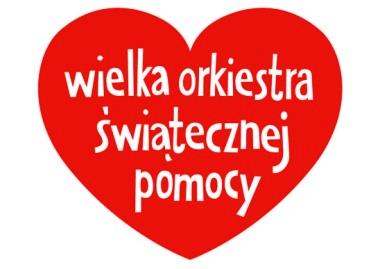 